FEMA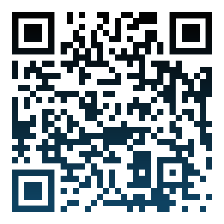 Main Number 1-800-621-FEMA(3362) General Operator: (202) 646-2500TX HQ Main Number(512) 424-2208After hours(512) 424-2208TDEM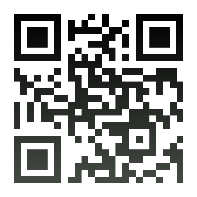 State Operations Center512) 424-2208(512) 424-2277(512) 424-5348Field Response(512) 424-7858Public Works Response Team(512) 424-2288Preparedness – Planning(512) 424-2198Preparedness -Training(512) 424-2093Preparedness Exercises(512) 424-2447Preparedness/Tech Hazards(512) 377-0044Regional Disaster Finance Program(512) 424-2434State Disaster Reimbursement(512) 424-7607Mitigation(512) 424-5489Emergency Management Performance Grant (EMPG) Program(512) 424-7511TX HHS ASSISTANCE 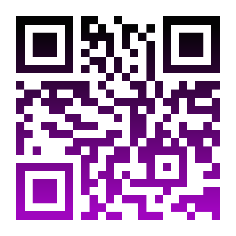 2-1-1 (QUICK)512-438-3161HCSSA EMERGENCY SNAP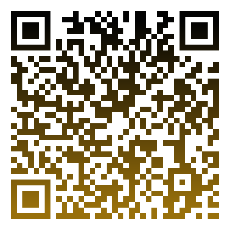 877-382-2363HCSSA EMERGENCY PLAN MAKER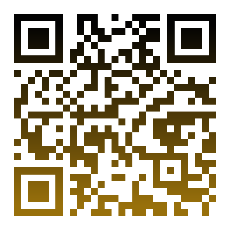 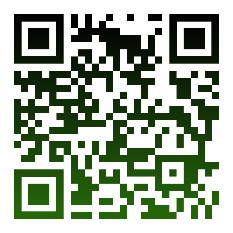 RED CROSS1-800-RED-CROSSCENTERS FOR DISEASE CONTROL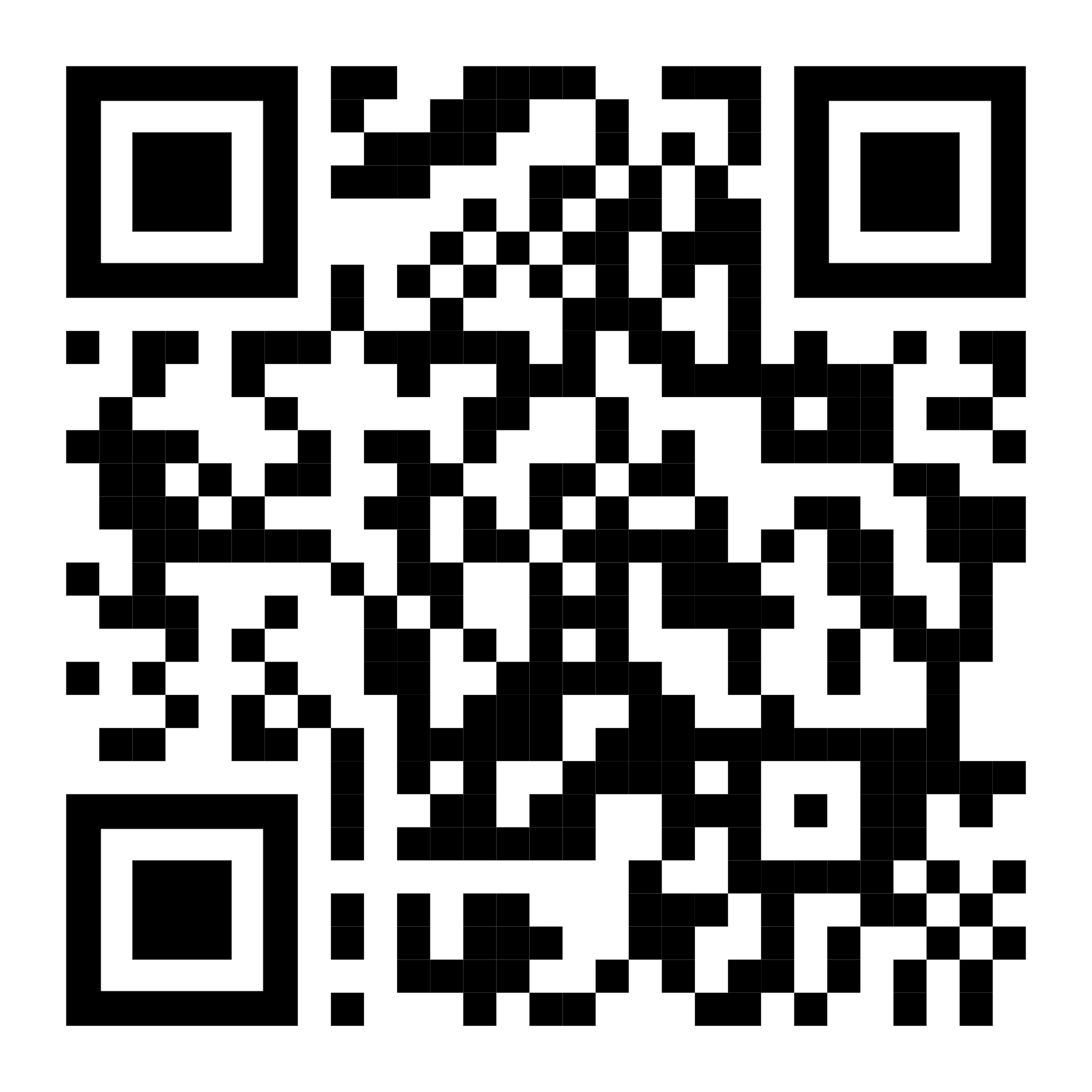 1-800-232-4636FDA STATE DEPARTMENT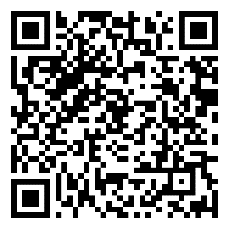 301-796-8249READY EMERGENCY DATA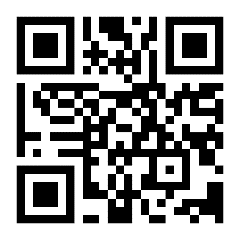 1-800-FED-INFO